LOCKYER, HenryMobile: 0437 295 513Postal Address: 14 Pundul Avenue SOUTH HEDLAND 6722Email: Henry.Lockyer2024@gmail.com Social Network address: https://www.facebook.com/profile.php?id=61555995653302 As a Port Hedland born and proud Banjima man, I am excited to nominate for a seat on our town Council. I am a father of 5 and with my long-term partner, soon-to-be wife, reside in South Hedland. I grew up in Hedland and have extensive family in Hedland, across the Pilbara and throughout Western Australia. My professional career has seen me working in the mining industry for over a decade but have primarily worked in roles that support people in professional development, training, and pastoral care. I have a strong background in corporate governance, human resources, industrial relations requirements, and leading and influencing workforce culture and values. As a father to young adults, teenagers, and a pre-teen, I prioritise a focus on education for young people, and the importance of equity to access education in our community. I am a strong advocate of empowering individuals, organisations, and our community, to be self-regulating, and to operate with a healthy degree of autonomy. I am focused on advocating for and enhancing opportunities for our community and local organisations to strengthen the relationship with the Town of Port Hedland, including the ability to engage in respectful, honest, and meaningful discussions, so that our community feels seen, heard, and supported by the town. I believe that it is important to ensure that our Council has a diverse perspective when considering key decisions related to issues such as infrastructure investments and future planning activities. Hedland is an amazing community with a unique and diverse make-up, so it is important that as many perspectives as possible are represented and considered when important decisions are being made. I am ready to help guide our Town, and respectfully ask for your vote this coming election. 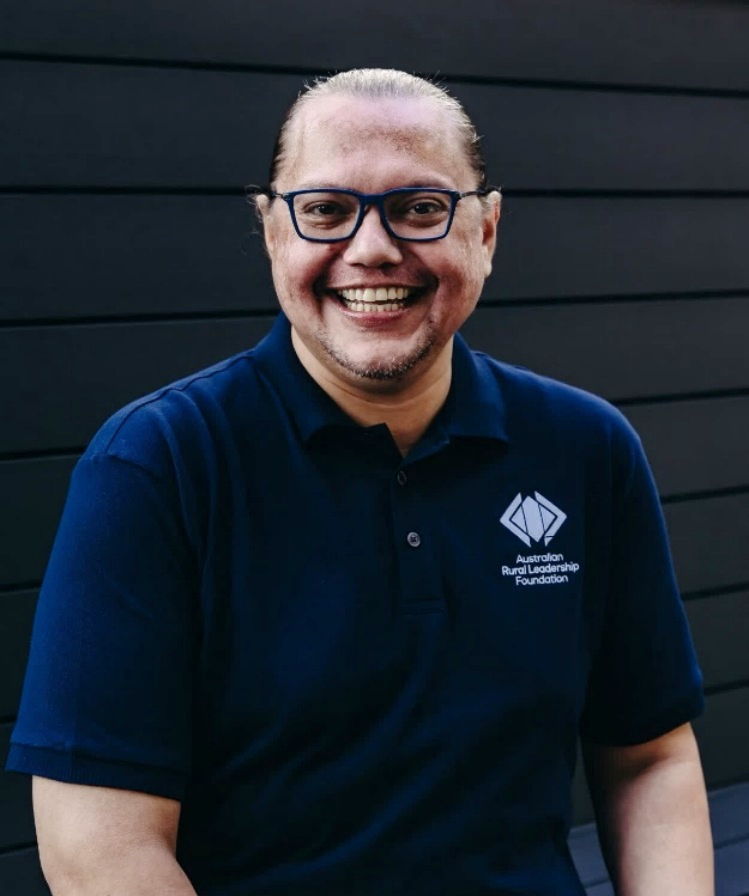 